MKZ.4125.03.01.2017.R                                                   		 Krosno, dnia 18.04.2017 r.Specyfikacja Istotnych Warunków Zamówienia (dalej SIWZ)dla postępowania o udzielenie zamówienia publicznego pn.:„PRACE BUDOWLANE I KONSERWATORSKIE ELEWACJI ORAZ SCHODÓW ZEWNĘTRZNYCH DOMU LUDOWEGO W SUCHODOLE”  w ramach zadania „PRACE REMONTOWE I KONSERWATORSKIE DOMU LUDOWEGO 
W SUCHODOLE” Postępowanie prowadzone jest w trybie przetargowym określonym w przepisach regulaminu udzielania zamówień publicznych o wartości nie przekraczającej wyrażonej w złotych równowartości 30 000 EURO (§ 8 pkt 2 regulaminu stanowiącego załącznik do zarządzenia Nr 700/10 Prezydenta Miasta Krosna z dnia 12 lutego 2010 r. zmienionego Zarządzeniem Nr 1059/14 Prezydenta Miasta Krosna z dnia 15 kwietnia 2014 r.) – publikacja na stronie internetowej Zamawiającego (www.krosno.pl).1. Nazwa i adres ZamawiającegoGMINA KROSNOul. Lwowska 28a38-400 Krosnofaks (0-13) 47 43 625e-mail: rymar.marta@um.krosno.plstrona internetowa Zamawiającego: www.krosno.pl 1. OPIS OGÓLNY PRZEDMIOTU ZAMÓWIENIAAdres obiektu: 38 400 Krosno, ul. Grunwaldzka 12Nazwa i kod ze Wspólnego Słownika Zamówień (CPV):45231400-9 Roboty budowlane50800000-3-Różne usługi w zakresie napraw i konserwacji1.1 Przedmiot zamówieniaPrzedmiotem zamówienia jest przeprowadzenie prac budowlanych i konserwatorskich elewacji oraz schodów zewnętrznych budynku Domu ludowego w Suchodole w ramach zadania „Prace budowlane i konserwatorskie Domu Ludowego w Suchodole”. Obiekt wpisany jest do Gminnej Ewidencji Zabytków i podlega ochronie konserwatorskiejLokalizacjaBudynek zlokalizowany jest w Krośnie przy ul. Grunwaldzkiej 121.3 Historia 1.1 Opis obiektu: Dom Ludowy w Suchodole został wybudowany w 1886 r. na miejscu spalonej karczmy. Budynek wybudowano z bali drewnianych i pokryto słomą. Na budowę domu złożyła się cała wieś – składka od numeru według ilości posiadanych morgów. Kierownikiem budowy był Pan J. Jaracz – ówczesny wójt. Niestety ten dom spłonął w 1893 r., jednak wieś w tym samym roku odbudowuje budynek.  W 1907 roku już wykończony budynek ulega ponownemu pożarowi – pożar  niszczy dokumenty, kroniki  i akta gminne. 
W roku 1908, na miejscu drewnianego domu zostaje wzniesiony wiejski gmach z cegły (wtedy budynek miał inne parametry; obecny posiada dwie dobudówki) - był to pierwszym  w powiecie murowanym Domem  Ludowym.
Dom Ludowy skupiał w sobie;- kancelarię gminną, Kasę Stefczyka, sklep Spółdzielni „SUCHODOLANKA”  Kółko Rolnicze,  Ludowy Zespół Sportowy „BADONIANKA”, Koło Gospodyń Wiejskich, Orkiestrę Dętą, Teatr Ludowy, Uniwersytet Ludowy, Stowarzyszenie Młodzieży św. Józefa w Suchodole, sale lekcyjna Szkoły Podstawowej nr. 5  , Filię Miejskiej Biblioteki Publicznej, Klub „Rolnika Szarotka” i jeden z pierwszych telewizorów,  koło Związku Młodzieży Wiejskiej.
Obecnie w  Domu Ludowym   odbywają się -  imprezy okolicznościowe , wystawy, zebrania ogólne mieszkańców  i zebrania  organizacji społecznych. 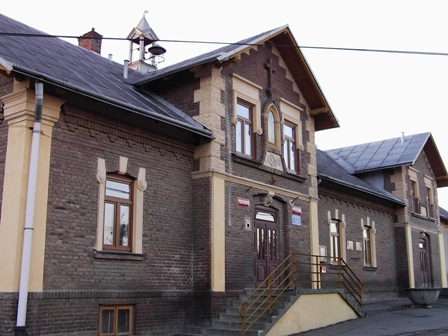 fot. 1 Widok elewacji frontowej1.4 Stan istniejącyObiekt wymaga przeprowadzenia prac budowlanych i konserwatorskich w zakresie remontu schodów zewnętrznych oraz elewacji ceglanych budynku.Istniejące schody zewnętrzne znajdujące się na działce nr 633 stanowią  dojście  do budynku użyteczności publicznej. Istniejące schody zostały wykonane z zbrojonego betonu, nie wykończone żadną okładziną. Szerokość biegu głównych schodów w świetle- 1,69 m, wysokość stopni ~16 cm, szerokość stopni ~ 30cm. Schody wymagają remontu , ponieważ ich stan istniejący nie współgra z elewacją zabytkowego budynku użyteczności publiczne. Dodatkowo jest to główne wejście do obiektu, stanowiące funkcje reprezentacyjną. Pozostałe schody również nie zostały wykończone a ich wysokość to ~16 cm natomiast szerokość 31 cm. Ponadto renowacji wymagają również elewacje ceglane budynku. W związku z powyższym obowiązujący zakres prac remontowych składa się z:- remontu schodów zewnętrznych wraz z montażem okładzin z piaskowca, - montażu balustrady,- renowacji elewacji, - uporządkowania terenu.1.5. Ogólne wymagania zamawiającego.2. ROBOTY BUDOWLANO - MONTAŻOWE2.1 Wykonanie robót budowlanychRoboty należy wykonać na podstawie opracowanego i zatwierdzonego przez zamawiającego projektu oraz uprawomocnionego pozwolenia na budowę, zgodnie ze sztuką budowlaną w oparciu o specyfikację techniczną wykonania i odbioru robót.2.2 Prognozowany zakres robót:Elewacje:    całkowita powierzchnia zabudowy budynku :                                        559,25 m2Zasadniczym elementem remontu budynku Domu Ludowego w Suchodole jest przywrócenie estetycznego wyglądu ceglanym ścianom elewacji. Ceglaną elewacje budynku należy oczyścić ciśnieniowo ścierniwem w otulinie z płaszcza wodnego. Przy wykonywaniu czyszczenia należy zwrócić uwagę na dobór parametrów ścierniwa i wysokości ciśnienia urządzeń myjących. Nie dopuszczalne jest zbyt silne ciśnienie ponieważ może nastąpić uszkodzenie czerepu cegły tj. wierzchniej warstwy cegły która zabezpiecza wewnętrzne warstwy  cegły przed nasiąkaniem wodą. Mycie ciśnieniowe dotyczy również spoin cegły które należy oczyścić z zabrudzeń, a wtórne spoiny wykonane na bazie zaprawy cementowej usunąć całkowicie. Po uzupełnieniu nowa zaprawą na bazie piasku wapna i cementu powtórnie zasklepić i dopiero po wygładzeniu nałożyć kolor , analogicznie jak pierwotny czyli ciemno popielaty. Przed umyciem ścian należy wykonać korekty przebiegu instalacji kabli elektrycznych, poprzez umieszczenie ich w korytkach ochronnych dobranych kolorystycznie do koloru elewacji. Dodatkowo trasy przebiegu instalacji należy układać na gzymsach w załamaniach elewacji starając się ukryć przebieg instalacji. Wszystkie skrzynki przyłączeniowe mediów widoczne na elewacji budynku należy pomalować farbami kryjącymi w kolorze ciemnobrązowym, tabliczki znamionowe skrzynek pozostawić widoczne nie zmalowywać ich. Po wykonaniu oczyszczenia elewacji należy wykonać uzupełnienia ubytków cegieł i spoin a następnie zabezpieczyć hydrofobowo ściany budynku. Instalacja drenażu opaskowego budowli jest wykonana wg. odrębnego opracowania. W elewacji budynku szczególnie w strefie doświetlenia piwnic należy odczyścić i pomalować farbami antykorozyjnymi metalowe obróbki parapetów oraz kraty zabezpieczające, należy całość scalić kolorystycznie przyjmując kolor ciemno brązowy. Naprawy wymagają ostatki krokwi  oraz podsiębitka okapu dachowego, należy uzupełnić ubytki i po odczyszczeniu zabezpieczyć farbami kryjącymi w kolorze jasnobrązowym. Remont schodów (nr 1) zewnętrznych (elewacja północno-wschodnia). Opis konstrukcyjno-budowlany.Projektowane główne schody zewnętrzne do budynku to schody dwubiegowe, żelbetowe, o układzie  równoległym do ul. Grunwaldzkiej (działki drogowej nr 741/5) oraz fasady budynku. Spocznik schodów wykonana z piaskowca (poprodukcyjnego) o jednolitej fakturze gr. 5 cm na kleju  mrozoodpornym  gr 0,3 cm. Stopnie schodów: wykonane z płyt 5 cm (stopnica)  oraz 4 cm (podstopnica) również na kleju gr 0,3 cm. Natomiast okładzina frontu schodów to płyty grubości 2 cm. Cały projekt schodów posiada dwa słupy o konstrukcji żelbetowej o wymiarze 60 cm na 36 cm. Zbrojone prętami Ø 0.8 w rozstawie 12 cm, mocowane w  płycie  żelbetowej za pomocą kleju (żywicy epoksydowo-akrylowe). Przed czynnością nałożenia kleju należy oczyścić otwór, poprzez wydmuchanie oraz wypłukanie osadu. Wykończenie estetyczne słupów należy wykonać z płyt piaskowca łupanego o grubości 2 cm oraz 5 cm na bazie kleju. Montaż balustradyPo wykonaniu wszystkich wyżej wymienionych czynności należy dokonać montażu balustrady stalowej. Zaleca się , aby została wykonana ze stali nierdzewnej szlifowanej. Balustradę mocować bezpośrednio do słupów wykonanych z żelbetu obłożonego piaskowcem za pomocą kołnierzy przyściennych o profilu (8 cm) oraz stopni schodów za pomocą stop montażowych o profilu (8 cm).Remont schodów (nr 2) zewnętrznych (elewacja północno-wschodnia). Opis konstrukcyjno-budowlanyProjektowane schody zewnętrzne do budynku, stanowią dodatkowe wejście do budynku użyteczności publicznej, zlokalizowane również przy elewacji północno-wschodniej).Spocznik schodów oraz stopnie zostały zaprojektowane również z płyt piaskowca (poprodukcyjnego) o jednolitej fakturze gr. 5cm na kleju  mrozoodpornym  gr 0,3 cm. Natomiast podstopnica z płyt o grubości 2 cm.Remont schodów (nr 3) zewnętrznych (elewacja południowo-wschodnia). Opis konstrukcyjno-budowlanyProjektowane schody zewnętrzne do budynku, stanowią dodatkowe wejście do budynku użyteczności publicznej, zlokalizowane również przy elewacji południowo-wschodniej). Przed rozpoczęciem prac związanych z obłożeniem płytami piaskowca należy wyrównać poziom schodów. Spocznik schodów oraz stopnie zostały zaprojektowane również z płyt piaskowca (poprodukcyjnego) o jednolitej fakturze gr. 5cm na kleju  mrozoodpornym  gr 0,3 cm. Natomiast podstopnica z płyt o grubości 2 cm.Zabezpieczenie elementów z piaskowca środkami impregnującymi.W ramach inwestycji planuje się również zabezpieczenie wykończenia  schodów środkami impregnującymi, chroniącymi materiały przed naturalnymi warunkami środowiska zewnętrznego. W tym celu należy zastosować technologię zabezpieczenia hydrofobowego  (wg technologii wskazanej przez konsultanta firmy). 2.3 Inne wymagania dotyczące wykonania przedmiotu umowy1. Wszystkie prace wykonać zgodnie z wiedzą techniczną, normami przepisami oraz  „Warunkami wykonania i odbioru robót budowlano- montażowych”.2.  Wszelkie prace wykonywać zgodnie z technologią, wytycznymi i instrukcjami producentów  używanych materiałów i produktów.3.   Wszystkie materiały budowlane muszą spełniać wymogi:     - art. 10  Ustawy z dnia 7 lipca 1994 r.- Prawo budowlane (Dz. U. Nr 207 poz.2016 z 2003  roku z późniejszymi zmianami), tj. wynikającym stąd obowiązkiem posiadania  odpowiednio: aprobat technicznych, deklaracji zgodności, certyfikatów na znak bezpieczeństwa  i jeżeli zostały wprowadzone do obrotu zgodnie z przepisami odrębnymi   - Ustawy z dnia 16 kwietnia 2004 r o wyrobach budowlanych 4. 	Sposób i technologia wykonywania robót muszą być zgodne z wytycznymi producenta, a stosowanie materiałów z kartami technicznymi wyrobów, oraz z udzielonymi aprobatami technicznymi. 
5. 	Należy bezwzględnie przestrzegać zasady stosowania materiałów jednego systemu  w poszczególnych procesach roboczych.6.   Każda faza robót powinna być odebrana przez Inspektora Nadzoru..2.4. Zestawienie powierzchni poszczególnych elementów zagospodarowania terenu.-powierzchnia objęta zakresem opracowania:                                       1969,56m2  -powierzchnia zabudowy istniejących  schodów zewnętrznych		       nie dotyczy-całkowita powierzchnia zabudowy budynku :                                          559,25 m2-powierzchnia terenu utwardzonego:	                      1225,0m2  -projektowana powierzchnia biologicznie czynna:                                     190,47m2	Projektowana inwestycja nie spowoduje zmiany w powierzchni zabudowy i  kubaturze budynku.Termin wykonania zamówienia:Zamawiający wymaga realizacji zamówienia w następujących terminach:rozpoczęcie prac: od dnia podpisania umowy,zakończenie prac: do dnia 30.07.2017 r.Zamawiający w uzasadnionych przypadkach dopuszcza możliwość zmiany terminu realizacji.3. Warunki wymagane od wykonawców:3.1  O zamówienie mogą się ubiegać wykonawcy, którzy: posiadają uprawnienia do wykonywania określonej działalności lub czynności, jeżeli ustawy nakładają obowiązek posiadania takich uprawnień,posiadają niezbędną wiedzę i doświadczenie oraz dysponują potencjałem technicznym i osobami zdolnymi do wykonania zamówienia. 3.2 Wykonawcy ubiegający się o uzyskanie zamówienia celem potwierdzenia spełnienia warunków stawianych wykonawcom przez Zamawiającego oraz dla uznania formalnej poprawności winni w ofercie załączyć następujące dokumenty lub poświadczone za zgodność z oryginałem ich kserokopie lub odpisy: 3.2.1  Wypełniony formularz oferty przetargowej - Załącznik Nr 1,3.2.2 Aktualny odpis z właściwego rejestru, wystawiony nie wcześniej niż 6 miesięcy przed upływem terminu składania ofert.W przypadku wykonawcy działającego w ramach spółki cywilnej do oferty należy dołączyć umowę spółki.3.2.3 Wykaz osób, które będą uczestniczyć w wykonaniu zamówienia, wraz z informacją na temat ich kwalifikacji zawodowych niezbędnych do realizacji przedmiotu zamówienia -  Załącznik Nr 2. Do oferty należy dołączyć dokumenty stwierdzające, że osoby, które będą uczestniczyć przy wykonywaniu zamówienia posiadają wymagane uprawnienia (kserokopie uprawnień) oraz stosowny dokument potwierdzający podstawę dysponowania tymi osobami.W przypadku wystąpienia ewentualnych wątpliwości, Zamawiający zastrzega sobie możliwość zwrócenia się do Wykonawcy o udzielenie stosownych wyjaśnień bądź odrzucenia oferty.3.2.4  Wykaz wykonywanych w okresie ostatnich trzech lat prac budowlanych na obiektach zabytkowych, a jeżeli okres prowadzenia działalności gospodarczej jest krótszy – w tym okresie, (co najmniej dwa zamówienia) z podaniem ich wartości, przedmiotu, daty i miejsca wykonania wraz z załączeniem posiadanych dokumentów potwierdzających, że usługi te zostały wykonane przez Wykonawcę należycie celem udokumentowania doświadczenia zawodowego – 
Załącznik Nr 3. 4.  Informacje:4.1. Wynagrodzenie wykonawcy na realizację przedmiotu zamówienia publicznego będzie wynagrodzeniem ryczałtowym i zostanie określone w oparciu o złożoną ofertę cenową. 4.2. Wypłata wynagrodzenia wykonawcy z tytułu wykonania prac budowlanych i konserwatorskich nastąpi po odbiorze  prac będących przedmiotem zamówienia.4.3. Kształtując cenę należy uwzględnić, iż cena w okresie obowiązywania umowy nie będzie podlegała waloryzacji ze względu na inflację.4.64.  Termin płatności  – 21 dni od daty doręczenia prawidłowo wystawionej faktury.4.7. Wszystkie rozliczenia między  Zamawiającym a wykonawcą dokonywane będą w PLN.4.8. Okres gwarancji - 24 miesiące.4.9. Oferta musi być napisana czytelnie, w języku polskim (wskazany jest maszynopis lub wydruk komputerowy). 4.10. Oferta winna być podpisana przez osobę upoważnioną do reprezentowania wykonawcy, zgodnie z jego formą reprezentacji określoną w rejestrze handlowym lub w innym dokumencie.Zaleca się, by wszystkie strony oferty były spięte (zszyte) w sposób zapobiegający możliwości zdekompletowania oferty, a każda strona oferty była opatrzona kolejnym numerem. 5. Wyjaśnienia dotyczące treści specyfikacji:Wykonawca może zwracać się do Zamawiającego o wyjaśnienia dotyczące wszelkich wątpliwości związanych ze Specyfikacją Istotnych Warunków Zamówienia, przedmiotem zamówienia, sposobem przygotowania i złożenia ofert, kierując swoje zapytania na piśmie.Osobą uprawnioną przez Zamawiającego do kontaktowania się z wykonawcami jest:Marta Rymar, Miejski Konserwator Zabytków - w godz. od 730 do 1530,  tel. 606-667-214, Urząd Miasta Krosna, ul. Lwowska 28a, 38-400 Krosno.      Sposób porozumiewania się: pisemnie lub faksem - nr 13 47 43 625 6. Sposób składania ofert:Ofertę należy złożyć w zamkniętej kopercie, zapieczętowanej w sposób gwarantujący zachowanie poufności jej treści oraz zabezpieczający jej nienaruszalność do upływu terminu otwarcia ofert.Koperta powinna być oznaczona w następujący sposób:URZĄD MIASTA KROSNAul. Lwowska 28aKROSNOMiejski Konserwator ZabytkówOferta na:„PRACE BUDOWLANE I KONSERWATORSKIE ELEWACJI ORAZ SCHODÓW ZEWNĘTRZNYCH DOMU LUDOWEGO W SUCHODOLE”  Nie otwierać przed 8 maja 2017 r. do godz. 12.00Ofertę należy złożyć w kancelarii ogólnej (parter) przy ul. Lwowska 28a w Krośnie, nie później niż do dnia 8 maja 2017 r. do godziny 9.007. Kryterium oceny ofert :Przed oceną ofert Zamawiający sprawdzi formalną stronę uczestnictwa wykonawcy w postępowaniu.Zamawiający zastrzega sobie na etapie oceny ofert możliwość żądania dodatkowych wyjaśnień dotyczących jej treści.Przy wyborze ofert, Zamawiający będzie się kierował następującym kryterium:- Najniższa cena - 100%Zamawiający niezwłocznie zawiadomi pisemnie wybranego wykonawcę, że jego oferta została wybrana jako najkorzystniejsza. Zawiadomienie wykonawcy o wyborze jego oferty będzie jednocześnie zleceniem wykonania przedmiotowego zamówienia oraz zaproszeniem do zawarcia umowy. 8. Zamawiający zastrzega sobie możliwość unieważnienia postępowania bez podania przyczyn.9. Skład dokumentacji przetargowej:Specyfikacja istotnych warunków zamówieniaZałącznik Nr 1 – formularz oferty przetargowej Załącznik Nr 2 – wykaz personelu przewidzianego do realizacji zamówienia Załącznik Nr 3 - informacja o doświadczeniu zawodowym WykonawcyZałącznik Nr 1OFERTA Data …………………………….Do ……………………………………………………………………………………………….……………………………………………………………………………………………………(nazwa i adres Zamawiającego)Ofertę składa:Nazwa wykonawcy : ……………………………………………….......................................................................................……………………………………………………………………………………………….......................(adres)My niżej podpisani oferujemy zrealizować zamówienie p.n.:  „Prace „PRACE BUDOWLANE I KONSERWATORSKIE ELEWACJI ORAZ SCHODÓW ZEWNĘTRZNYCH DOMU LUDOWEGO W SUCHODOLE”  zgodnie z warunkami dokumentacji przetargowej za cenę ofertową:netto:…………………… PLN; brutto:…………………………PLNsłownie: ……………………………………………………………………………………….., w terminie …………………………………………………………………………………….Oświadczamy, że zapoznaliśmy się z warunkami zamówienia i potwierdzamy je bez zastrzeżeń.Oświadczamy, że w cenie ofertowej zostały ujęte  wszelkie koszty związane z kompleksową realizacją przedmiotu zamówienia, w tym wynikające z postanowień zawartych w SIWZ.…………………………………………………….(data i podpis osoby upoważnionej                                                                                                      do podpisania oferty w imieniu wykonawcy      Niniejsza oferta przetargowa obejmuje następujące załączniki:     (numerowany wykaz załączników wraz z tytułami):…………………………………………………
  Załącznik Nr 2 PERSONEL PRZEWIDZIANY DO REALIZACJI ZAMÓWIENIA W załączeniu dokumenty stwierdzające, że osoby, które będą uczestniczyć przy wykonywaniu zamówienia posiadają wymagane uprawnienia (kserokopie uprawnień).…………………………………………………….(data i podpis osoby upoważnionej                                                                                                      do podpisania oferty w imieniu wykonawcyZałącznik nr 3W załączeniu dokumenty potwierdzające, iż wykazane prace zostały wykonane należycie stanowią załącznik do niniejszego wykazu.…………………………………………………….(data i podpis osoby upoważnionej                                                                                                      do podpisania oferty w imieniu wykonawcyCharakterystyczne parametry schodów ( nr 1):Charakterystyczne parametry schodów ( nr 1):min. szerokość biegu				140 cmmax. szerokość biegu 				171 cmwysokość stopni					  16 cmszerokość stopni					  33 cmłączna ilość stopni w biegach			  13  min. szerokość spocznika 			 125 cmgłębokość spocznika 				 315 cmwysokość balustrady 				 110 cmCharakterystyczne wymiary schodów (nr 2):Charakterystyczne wymiary schodów (nr 2):-min. szerokość spocznika			204 cm-max. szerokość spocznika 	147 cm-wysokość stopni				15 cm-szerokość stopni				31 cm-łączna ilość stopni w biegach		  3Charakterystyczne wymiary schodów (nr 3):Charakterystyczne wymiary schodów (nr 3):min. szerokość spocznika			324cmmax. szerokość spocznika 		107 cmImię i nazwiskoWykształceniePosiadane uprawnienia, nr, rodzajPieczęć firmowaPieczęć firmowaPieczęć firmowaPieczęć firmowaPieczęć firmowaWykaz wiedzy i doświadczeniaWykaz wiedzy i doświadczeniaWykaz wiedzy i doświadczeniaWykaz wiedzy i doświadczeniaWykaz wiedzy i doświadczeniaWykaz realizacji prac budowlanych przy obiektach zabytkowych w okresie ostatnich 3 lat przed upływem terminu składania ofert, a jeżeli okres prowadzenia działalności jest krótszy – w tym okresie, (co najmniej dwa zamówienia) odpowiadających swoim rodzajem i tematem pracom budowlanym i konserwatorskim stanowiącym przedmiot zamówienia Wykaz realizacji prac budowlanych przy obiektach zabytkowych w okresie ostatnich 3 lat przed upływem terminu składania ofert, a jeżeli okres prowadzenia działalności jest krótszy – w tym okresie, (co najmniej dwa zamówienia) odpowiadających swoim rodzajem i tematem pracom budowlanym i konserwatorskim stanowiącym przedmiot zamówienia Wykaz realizacji prac budowlanych przy obiektach zabytkowych w okresie ostatnich 3 lat przed upływem terminu składania ofert, a jeżeli okres prowadzenia działalności jest krótszy – w tym okresie, (co najmniej dwa zamówienia) odpowiadających swoim rodzajem i tematem pracom budowlanym i konserwatorskim stanowiącym przedmiot zamówienia Wykaz realizacji prac budowlanych przy obiektach zabytkowych w okresie ostatnich 3 lat przed upływem terminu składania ofert, a jeżeli okres prowadzenia działalności jest krótszy – w tym okresie, (co najmniej dwa zamówienia) odpowiadających swoim rodzajem i tematem pracom budowlanym i konserwatorskim stanowiącym przedmiot zamówienia Wykaz realizacji prac budowlanych przy obiektach zabytkowych w okresie ostatnich 3 lat przed upływem terminu składania ofert, a jeżeli okres prowadzenia działalności jest krótszy – w tym okresie, (co najmniej dwa zamówienia) odpowiadających swoim rodzajem i tematem pracom budowlanym i konserwatorskim stanowiącym przedmiot zamówienia L.p.Opis prac Wartość prac  bruttoCzas realizacji(data zakończenia – miesiąc, rok)Podmiot zlecający 